Tp. Hồ Chí Minh, ngày 08 tháng 03 năm 2018    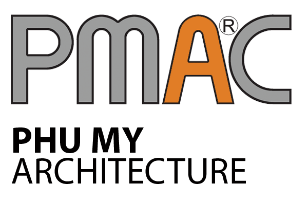 THÔNG BÁO TUYỂN DỤNG Thông tin đăng tuyển – Job Description InformationThông tin đăng tuyển – Job Description InformationEmail nhận hồ sơ:Email to received CV:dangthuy225@gmail.comVị trí đăng tuyển:Position title:Kiến trúc sư 1-3 năm kinh nghiệmMức lương (Salary range)7.000.000 - 12.000.0000Địa điểm làm việc:Work Location:196/12 Cộng Hòa, phường 12, quận Tân Bình, Tp HCMMô Tả Công ViệcJob Responsibilities- Thiết kế, triển khai công trình- Thực hiện công tác khớp nối các bộ môn liên quan- Ưu tiên có kinh nghiệm thiết kế cao ốc và chung cưYêu Cầu Công Việc(Kinh nghiệm, bằng cấp, kỹ năng)Job Requirement- Tốt nghiệp Cao đẳng/ Đại học ngành Kiến trúc công trình- 1 - 3 năm kinh nghiệm- Năng động, chịu học hỏi và áp lực công việc,
- Có khả năng làm việc độc lập và theo nhóm,
- Tác phong nhanh nhẹn, trung thực
- Kỹ năng giải quyết vấn đề- Sử dụng thành thạo Acad, Sketchup, Word, Excel, ưu tiên biết Tiếng Anh và Revit.Lưu ý khác(optional)Special note:Thông tin đăng tuyển – Job Description InformationThông tin đăng tuyển – Job Description InformationEmail nhận hồ sơ:Email to received CV:dangthuy225@gmail.comVị trí đăng tuyển:Position title:Họa viên / 2 năm kinh nghiệmMức lương (Salary range)4.500.000 – 6.500.000 Địa điểm làm việc:Work Location:196/12 Cộng Hòa, phường 12, quận Tân Bình, Tp HCMMô Tả Công Việc(5 ý)Job ResponsibilitiesTriển khai bản vẽ kiến trúcTham gia thực hiện phương án kiến trúcYêu Cầu Công Việc(3 ý)(Kinh nghiệm, bằng cấp, kỹ năng)Job Requirement- Tốt nghiệp Cao đẳng/ Trung cấp (Họa viên kiến trúc )- Sử dụng thành thạo Acad, Word, Excel, ưu tiên biết Sketchup, Revit.- Năng động, chịu học hỏi và áp lực công việc,- Kỹ năng giải quyết vấn đề,- Cẩn thận, có trách nhiệm với công việc,- Tác phong nhanh nhẹn, trung thực, không ngại khó,- Sẵn sàng làm việc ngoài giờ theo yêu cầu của công việc.Lưu ý khác(optional)Special note: